الجامعة التكنولوجية 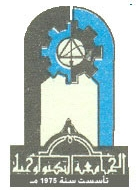 نظام الهويات    استمارة معلومات هوية طلبة الجامعة التكنولوجية    ملاحظة : ترفق صورة واحدة ملونة مع كتابة المعلومات بشكل واضح ودقيق Name:    	    الجامعة التكنولوجية نظام الهويات    استمارة معلومات هوية طلبة الجامعة التكنولوجية    ملاحظة : ترفق صورة واحدة ملونة مع كتابة المعلومات بشكل واضح ودقيق Name:                                                                                                              	القسم الاسم الكامل المرحلة الدراسية نوع الدراسة نوع الدراسة نوع الدراسة صباحيصباحيمسائيمسائيالجنس طالب دراسات اوليةطالب دراسات اوليةطالب دراسات اوليةطالب دراسات عليا طالب دراسات عليا الجنسية محل وتاريخ الولادةمحل وتاريخ الولادةرقم هوية الاحوال تاريخ اصدارها تاريخ اصدارها رقم شهادة الجنسية تاريخ اصدارها تاريخ اصدارها عنوان السكن محلةالزقاقالزقاقرقم الدار محلة رقم الهويةتاريخ اصدارها تاريخ النفاذالقسم الاسم الكامل المرحلة الدراسية نوع الدراسة نوع الدراسة نوع الدراسة صباحيصباحيمسائيمسائيالجنس ذكر انثى انثى طالب دراسات اولية طالب دراسات اولية طالب دراسات عليا طالب دراسات عليا الجنسية محل وتاريخ الولادة محل وتاريخ الولادة محل وتاريخ الولادة رقم هوية الاحوال تاريخ اصدارها تاريخ اصدارها رقم شهادة الجنسية تاريخ اصدارها تاريخ اصدارها عنوان السكن محلةالزقاقرقم الدار محلة رقم الهويةتاريخ اصدارها تاريخ النفاذ